¡El año escolar 2021/2022 ya está aquí, y estamos emocionados de que todos nuestros Maple Mustangs vuelvan a estar juntos en el salón de clases! La Asociación de Padres y Maestros (PFA) está buscando SU ayuda para ayudarnos en nuestros esfuerzos para continuar haciendo de Maple un gran lugar para que nuestros niños aprendan y crezcan. Somos un club de apoyo sin fines de lucro que puede apoyar a Maple al ayudar a traer fondos directamente a la escuela y permitir que las familias tomen un papel activo en la decisión de cómo se administran estos fondos.Es a través de generosas donaciones y recaudaciones de fondos que podemos complementar el plan de estudios de la escuela ayudando a financiar y apoyar nuestros programas de enriquecimiento. Éstos incluyen:Programa de artePrograma de músicaPrograma de baile Asambleas especialesAyuda para maestros de educación físicaLaboratorio MARS (Maple Adventure -Investigación y ciencia) Suministro de libros para la bibliotecaSuministro de material para los salonesSuministro de equipos de juegoy MÁS!!!Además de las mejoras en la educación de sus hijos, también ofrecemos actividades de enriquecimiento social. Organizamos eventos como:Noches de cine y picnic familiarTrunk-or-TreatBaile familiarNoche de BingoNoche de CienciaCarnaval del Día de la FamiliaFeria de artesanías navideñasAnuarioApreciación del personaly MÁS!!Nuestro PFA se basa completamente en voluntarios y todos en nuestra comunidad de Maple son considerados miembros, sin embargo, necesitamos que las familias de Maple se unan a nosotros para tomar un papel activo para sostener nuestros programas y eventos de enriquecimiento. Conviértase en un miembro activo asistiendo a nuestras reuniones generales mensuales (a través de ZOOM). También habrá varias oportunidades durante el año escolar para ofrecer su tiempo como voluntario y participar en eventos de recaudación de fondos patrocinados por la PFA. Éstos incluyen:Step it Up/ Hazlo mejor - Recaudación de fondos de otoño (comienza el 27 de septiembre; detalles más adelante)Noches de restaurante: esté atento para descubrir cuándo el simple hecho de salir a comer puede traer fondos a Maple.Programa de Campeón Mustang - ¡Estamos emocionados de presentar nuestra nueva oportunidad de recaudación de fondos a nuestra Comunidad de Maple! ¡Seleccione un nivel que funcione para su familia y conviértase en uno de nuestros patrocinadores campeones! Detalles incluidos en la página siguiente.Read-a-Thon/ Maratón de Lectura - Recaudación de fondos de primaveraDirija cualquier pregunta o inquietud a maplepfa@gmail.com. Niveles de Campeón MustangLa Primaria Maple está buscando patrocinadores Diamante designados para nuestra escuela. Los Patrocinadores Diamante, a $5,000, recibirán todas las opciones enumeradas en nuestro programa para Patrocinadores Platino, con la adición de su logo en la contraportada del anuario. Se colocará una pancarta más grande (4'’x10’') con el nombre / logotipo en el medio de la cerca a lo largo de Kimber Drive.Programa Maple PFA Campeón Mustang y formulario de donación 2021/2022Por favor devuelva los formularios completos, junto con el pago cuando corresponda, a la oficina principal de Maple Elementary, o envíelos por correo a:℅ Maple PFA             				 3501 Kimber Drive Newbury Park, CA 91320¿Su empresa igualará su donación o donará por su tiempo? (Amgen, Home Depot, McDonalds, Disney, CarMax, Bank of America, Darden Restaurant Group, BP, Starbucks, CVS, Best Buy, Kohls, Verizon, Kaiser, JetBlue, Alaska Airlines, Hilton, Choice Hotels, Costco, State Farm, Walmart, Office Depot, Nordstrom, and many others) ¿No estoy seguro? Empresas que igualan su donación consultar aquí: https://www.cancer.org/involved/donate/more-ways-to-give/matching-gifts.html  óhttps://doublethedonation.com/tips/corporate-matching-gift-programs/TODAS LAS DONACIONES SON DEDUCIBLES DE IMPUESTOSMAPLE PFA Tax ID 80-0506264 501(c) (3)Maple Azul($25)Plata($150)Oro($500)Platino($1000)Silueta de Mustang (8’’x11’’) con nombre en la sala de usos múltiples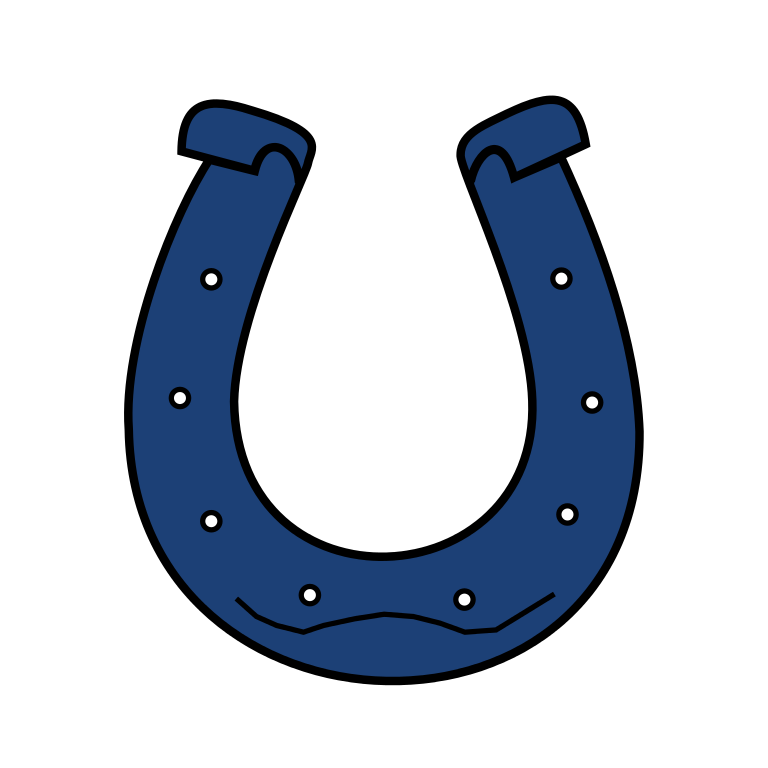 Cartel de Maple Mustang (18’’) con el nombre a lo largo de la cerca junto a la puerta principal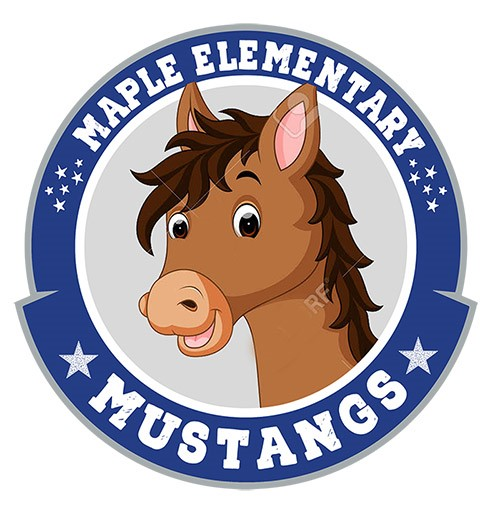 Reconocimiento en la página de patrocinio en el anuarioReconocimiento en eventos de PFA, en sitios (FB, Twitter, sitio web) y el boletín semanalCertificado de reconocimiento enmarcado por ser un campeón de MustangPublicidad en nuestra marquesina electrónica en el frente de la escuela.Banner (4'’x6’') con el nombre o el logotipo a lo largo de la cerca en Kimber DriveNombre de la empresa / familia que se incluirá en la lista de herradura:(Envíe el logotipo por correo electrónico a maplepfa@gmail.com):dirección de correo electrónico: Nombre de la empresa / familia que se incluirá en la lista de herradura:(Envíe el logotipo por correo electrónico a maplepfa@gmail.com):dirección de correo electrónico: Comentarios / Solicitudes:Comentarios / Solicitudes:Nivel de donación:Mustang Azul ($25)Plata ($150)Oro ($500)Platino ($1000)Diamante ($5000)Método de pago:EfectivoCheque	A nombre de Maple PFAVenmo* 	@mapleelementarypfaZelle* 		maplepfa@gmail.com*Si paga a través de Venmo o Zelle, indique el nombre de la familia / empresa en los comentarios, junto con el nivel de nivel seleccionado*  